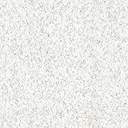 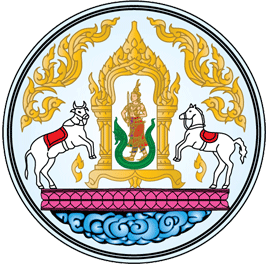 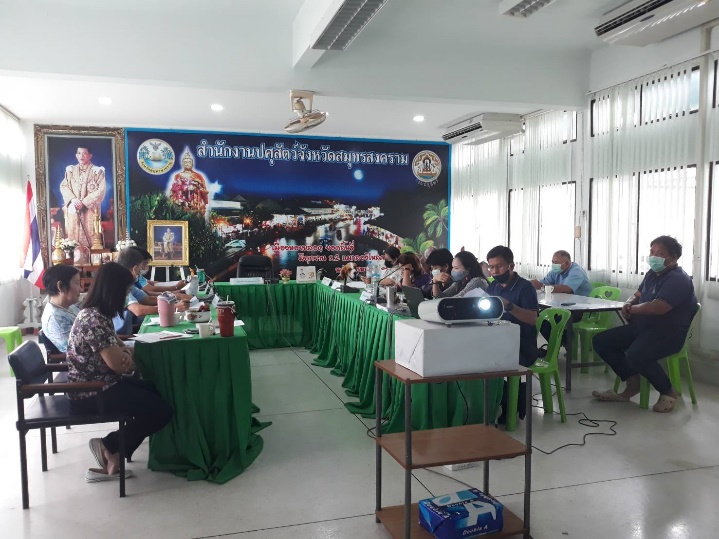 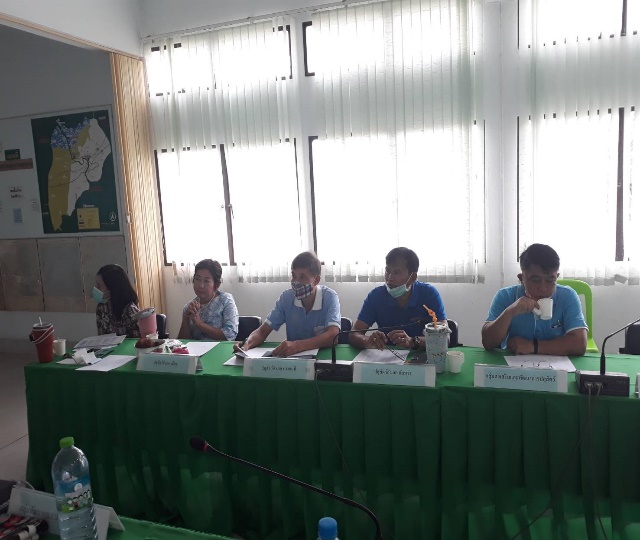 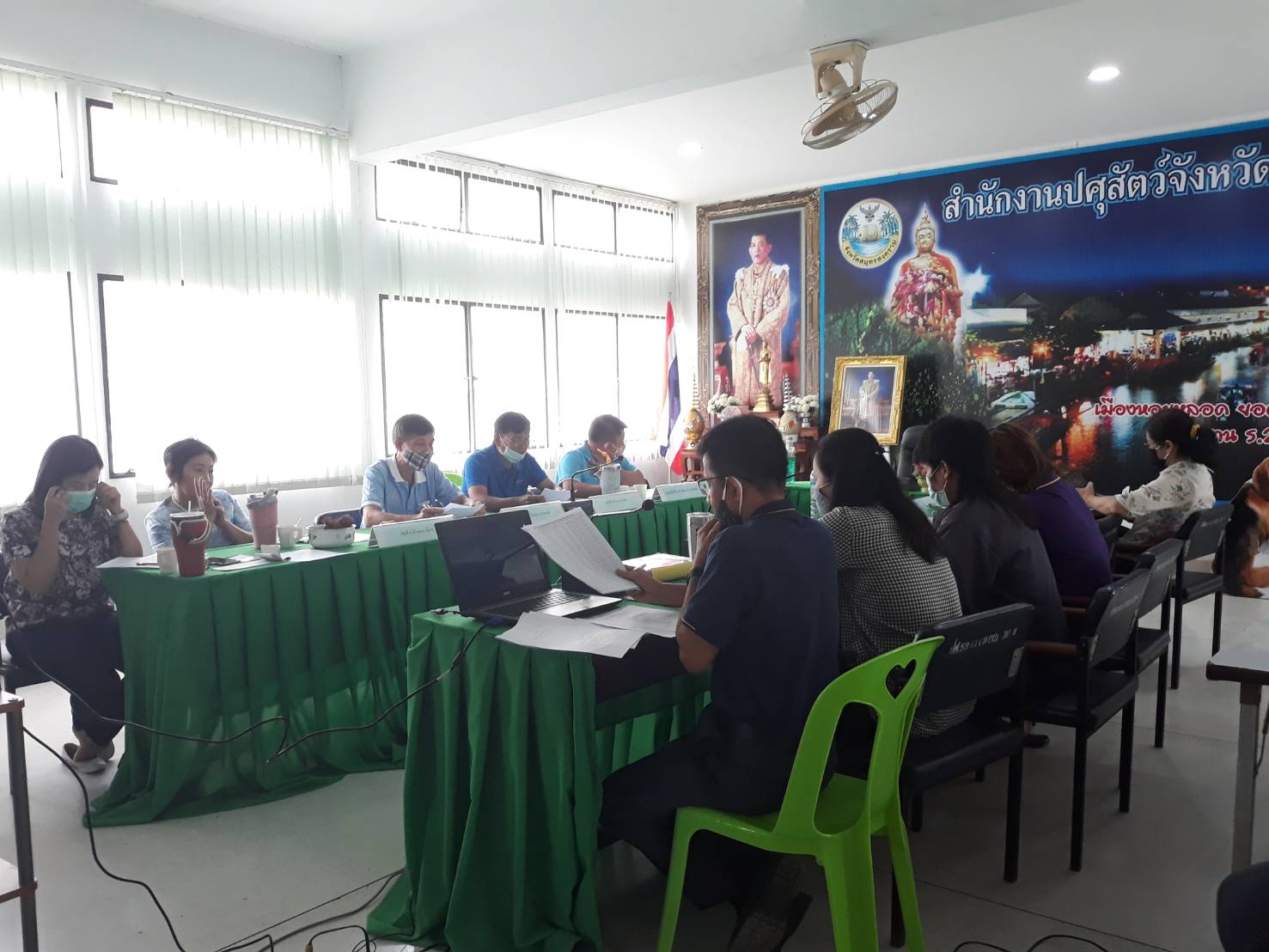 รายงานผลการดำเนินงานตามแผนปฏิบัติการป้องกันปราบปรามการทุจริตและประพฤติมิชอบ ประจำปีงบประมาณ พ.ศ.2562สำนักงานงานปศุสัตว์จังหวัดสมุทรสงครามตู้รับฟังความคิดเห็น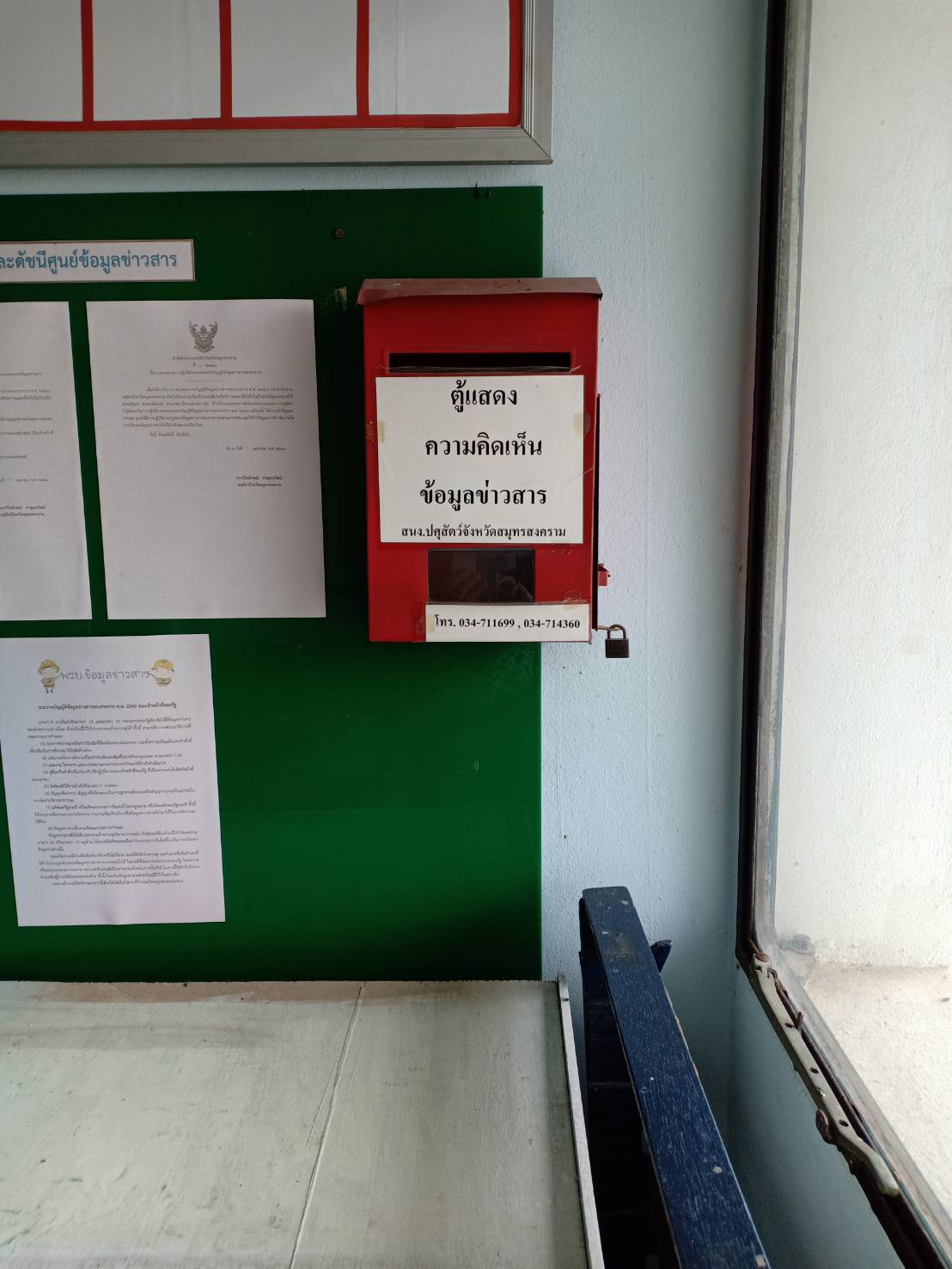 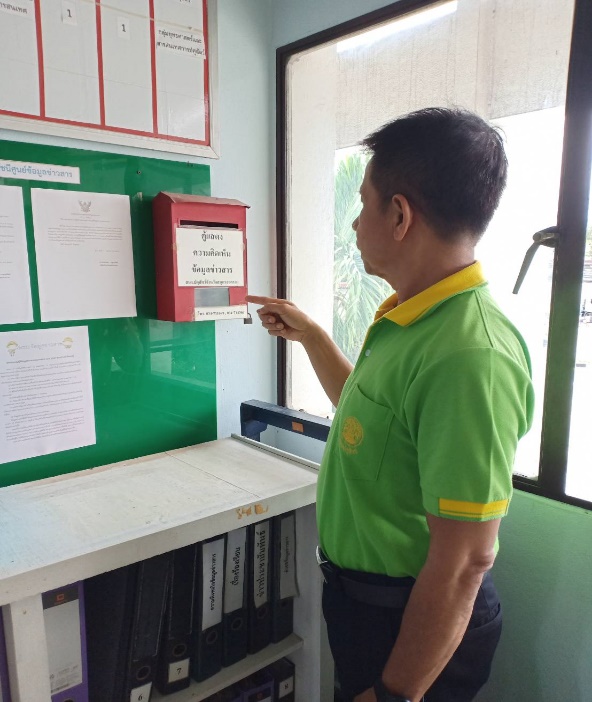 ประชาสัมพันธ์เผยแพร่เอกสารเพื่อสร้างการรับรู้ เรื่อง คุณธรรม จริยธรรม และการป้องกันการทุจริต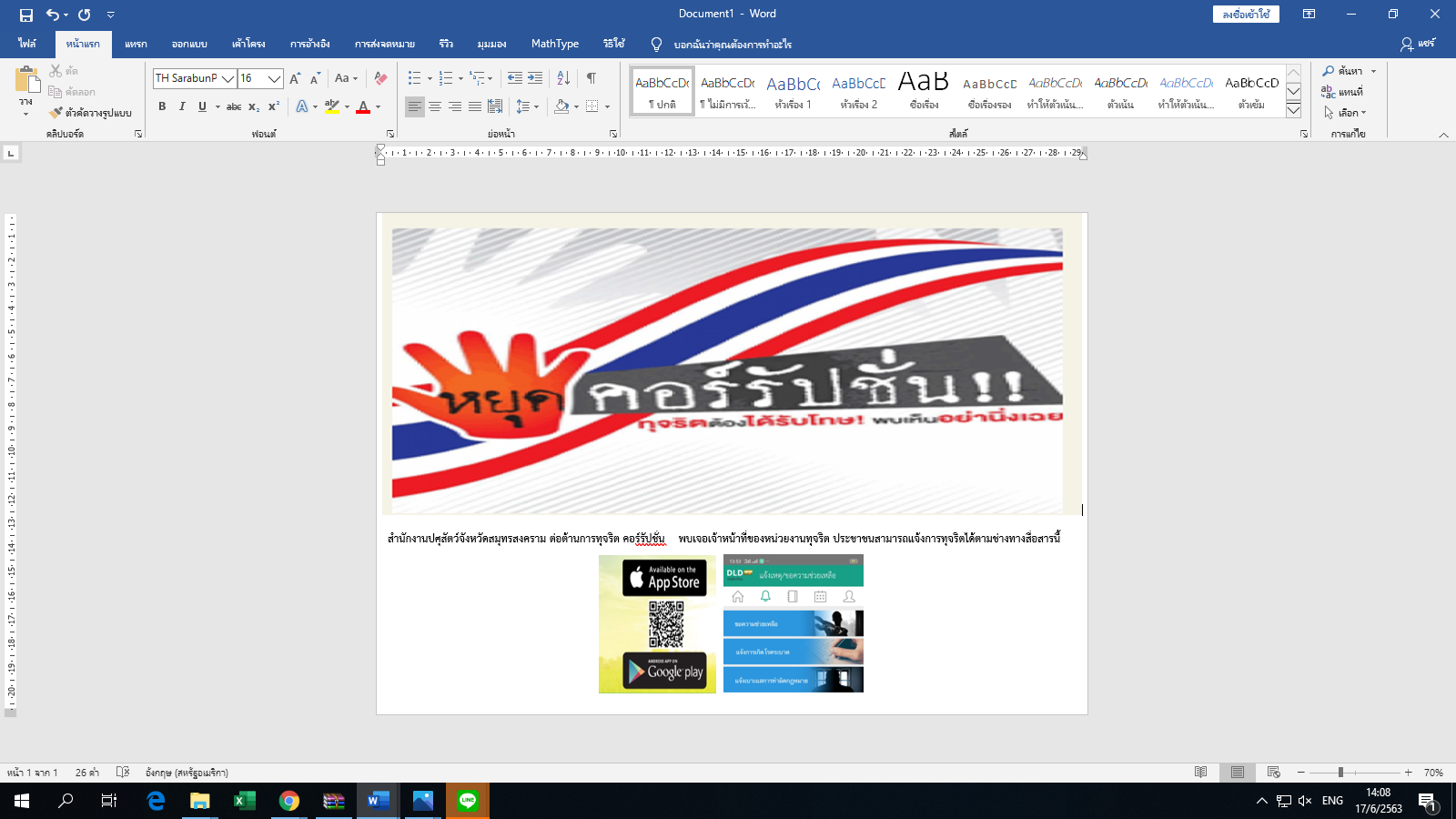 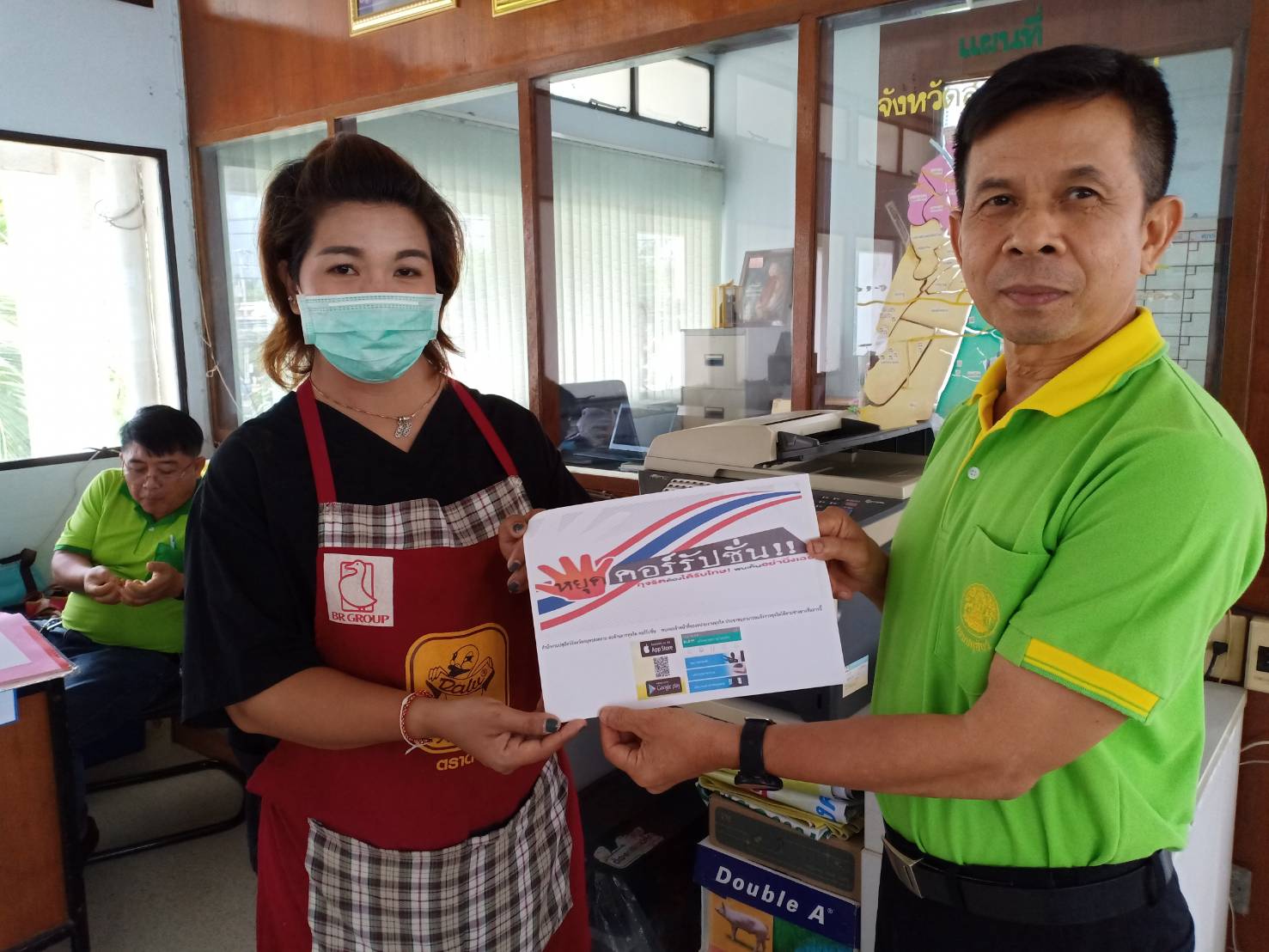        สำนักงานปศุสัตว์จังหวัดสมุทรสงคราม ประชาสัมพันธ์การต่อต้านการทุจริตให้กับประชาชนที่มาติดต่อราชการ กับหน่วยงาน กรณีพบเจ้าหน้าที่ของหน่วยงานทุจริต            รับสิน หรือรับผลประโยชน์อื่น สามารถร้องเรียน หรือแจ้งเบะแส ได้ตามช่องทางที่หน่วยงานกำหนด